Кемеровский городской Совет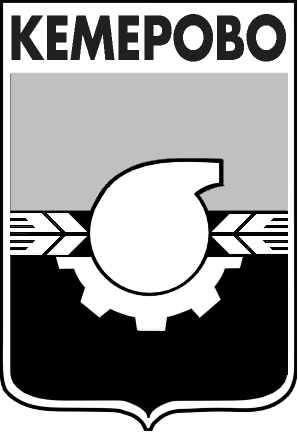 народных депутатовшестой созывдвадцатое заседаниеРЕШЕНИЕот 30.03.2018                                                                                             №124 О протесте прокурора города Кемерово от 07.03.2018 №7-2-2018           Рассмотрев протест прокурора города Кемерово от 07.03.2018              № 7-2-2018 на решение Кемеровского городского Совета народных депутатов от 27.10.2017 № 91 «О Правилах благоустройства территории города Кемерово», Кемеровский городской Совет народных депутатовРЕШИЛ:1. Протест прокурора города Кемерово от 07.03.2018 № 7-2-2018 на решение Кемеровского городского Совета народных депутатов от 27.10.2017 № 91 «О Правилах благоустройства территории города Кемерово» принять к рассмотрению.2. Направить протест администрации города Кемерово для подготовки предложений Кемеровскому городскому Совету народных депутатов.3. Опубликовать настоящее решение на сайте «Электронный бюллетень органов местного самоуправления города Кемерово» (электронный адрес в информационно-телекоммуникационной сети Интернет - pravo-kemerovo.ru).4. Настоящее решение вступает в силу после его подписания.5. Контроль за исполнением данного решения возложить на комитет Кемеровского городского Совета народных депутатов по развитию городского хозяйства (В.Л. Чайковский).Председатель Кемеровского городского Совета народных депутатов						   Н.Н. Сенчуров